Name _________________________	Date _______________________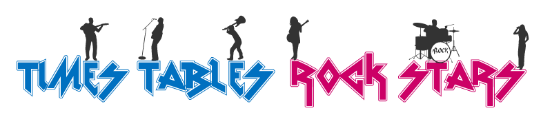 You have 5 minutes to do your best.In each box, write what you get when you × the number to the left by the number above. 	Time_____________          Score _____________×253486791112102534867911